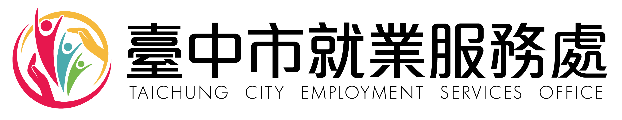 本資料提供予公立就業服務機關(構)運用，以從事就業服務、職涯規劃、職業訓練服務。已詳細閱讀並瞭解公立就業服務機關(構)隱私政策。＊請詳細填寫以上表格，並確認所提供之資料均屬實。簽名：                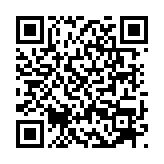 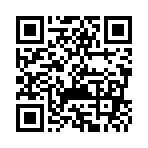 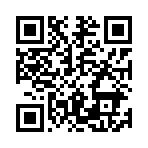 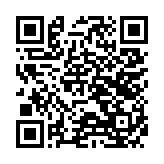 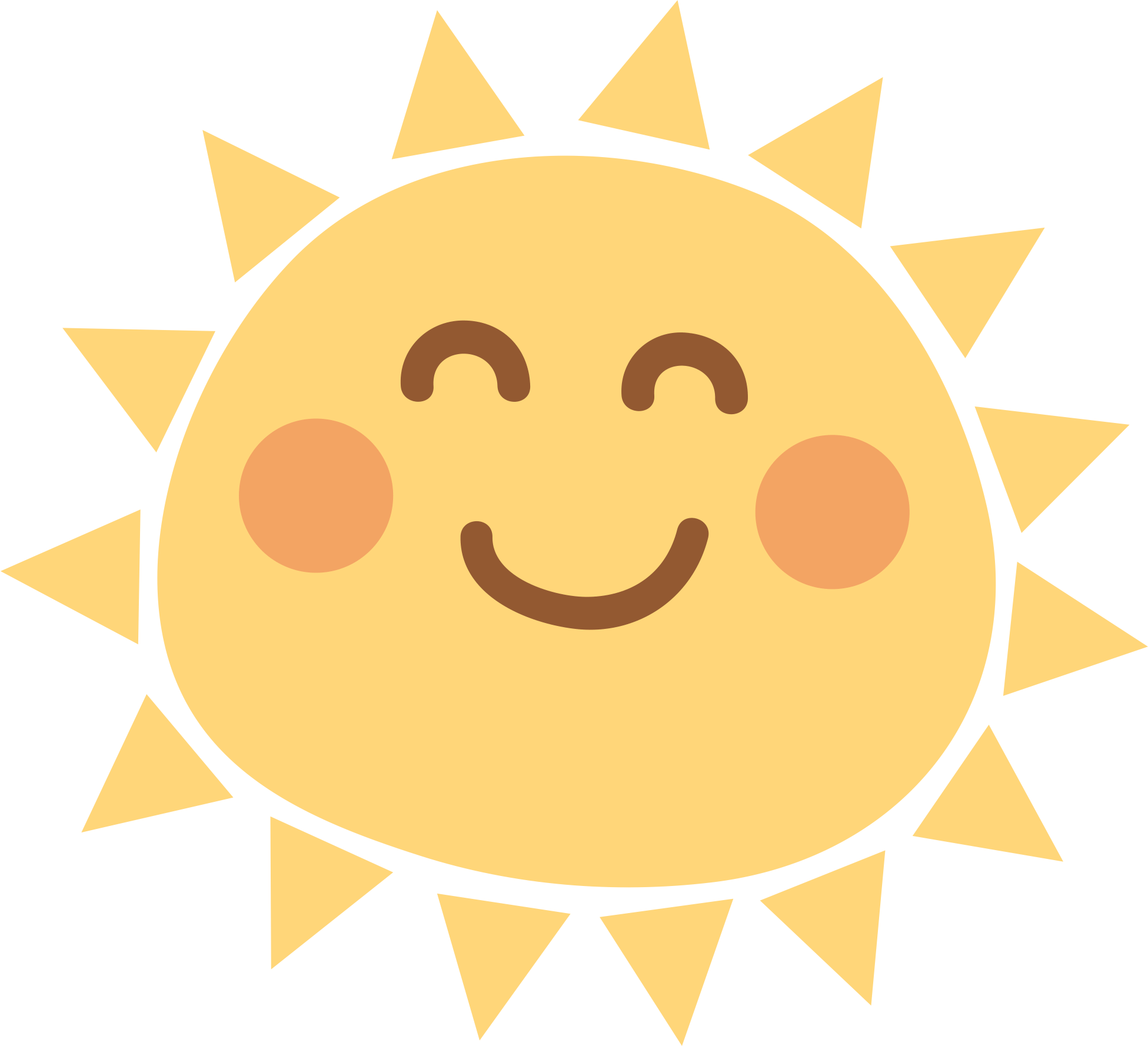 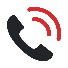 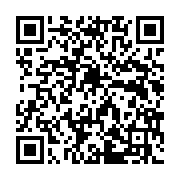 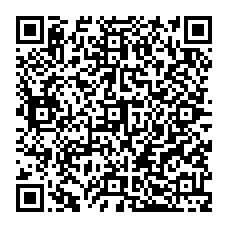 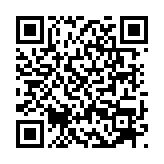 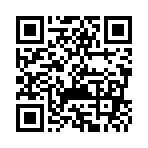 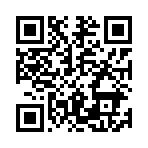 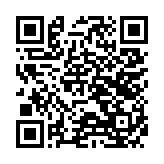 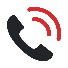 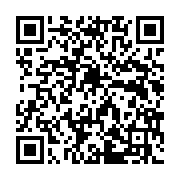 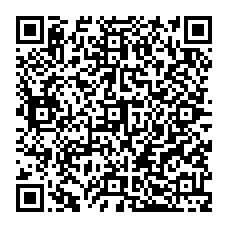 ※是否同意本資料及後續相關服務資料登錄於「臺灣就業通」及台中就業網「職涯工作卡」，後續將職涯相關資料匯入工作卡系統：□同意  □不同意※是否同意公立就服機構運用勞工保險資料瞭解您的就業與失業狀況：□同意  □不同意                                                        ＊填寫日期：    年    月    日※是否同意本資料及後續相關服務資料登錄於「臺灣就業通」及台中就業網「職涯工作卡」，後續將職涯相關資料匯入工作卡系統：□同意  □不同意※是否同意公立就服機構運用勞工保險資料瞭解您的就業與失業狀況：□同意  □不同意                                                        ＊填寫日期：    年    月    日※是否同意本資料及後續相關服務資料登錄於「臺灣就業通」及台中就業網「職涯工作卡」，後續將職涯相關資料匯入工作卡系統：□同意  □不同意※是否同意公立就服機構運用勞工保險資料瞭解您的就業與失業狀況：□同意  □不同意                                                        ＊填寫日期：    年    月    日※是否同意本資料及後續相關服務資料登錄於「臺灣就業通」及台中就業網「職涯工作卡」，後續將職涯相關資料匯入工作卡系統：□同意  □不同意※是否同意公立就服機構運用勞工保險資料瞭解您的就業與失業狀況：□同意  □不同意                                                        ＊填寫日期：    年    月    日※是否同意本資料及後續相關服務資料登錄於「臺灣就業通」及台中就業網「職涯工作卡」，後續將職涯相關資料匯入工作卡系統：□同意  □不同意※是否同意公立就服機構運用勞工保險資料瞭解您的就業與失業狀況：□同意  □不同意                                                        ＊填寫日期：    年    月    日※是否同意本資料及後續相關服務資料登錄於「臺灣就業通」及台中就業網「職涯工作卡」，後續將職涯相關資料匯入工作卡系統：□同意  □不同意※是否同意公立就服機構運用勞工保險資料瞭解您的就業與失業狀況：□同意  □不同意                                                        ＊填寫日期：    年    月    日※是否同意本資料及後續相關服務資料登錄於「臺灣就業通」及台中就業網「職涯工作卡」，後續將職涯相關資料匯入工作卡系統：□同意  □不同意※是否同意公立就服機構運用勞工保險資料瞭解您的就業與失業狀況：□同意  □不同意                                                        ＊填寫日期：    年    月    日※是否同意本資料及後續相關服務資料登錄於「臺灣就業通」及台中就業網「職涯工作卡」，後續將職涯相關資料匯入工作卡系統：□同意  □不同意※是否同意公立就服機構運用勞工保險資料瞭解您的就業與失業狀況：□同意  □不同意                                                        ＊填寫日期：    年    月    日※是否同意本資料及後續相關服務資料登錄於「臺灣就業通」及台中就業網「職涯工作卡」，後續將職涯相關資料匯入工作卡系統：□同意  □不同意※是否同意公立就服機構運用勞工保險資料瞭解您的就業與失業狀況：□同意  □不同意                                                        ＊填寫日期：    年    月    日※是否同意本資料及後續相關服務資料登錄於「臺灣就業通」及台中就業網「職涯工作卡」，後續將職涯相關資料匯入工作卡系統：□同意  □不同意※是否同意公立就服機構運用勞工保險資料瞭解您的就業與失業狀況：□同意  □不同意                                                        ＊填寫日期：    年    月    日※是否同意本資料及後續相關服務資料登錄於「臺灣就業通」及台中就業網「職涯工作卡」，後續將職涯相關資料匯入工作卡系統：□同意  □不同意※是否同意公立就服機構運用勞工保險資料瞭解您的就業與失業狀況：□同意  □不同意                                                        ＊填寫日期：    年    月    日基本資料身分證號碼基本資料姓       名基本資料出 生 日 期       年     月     日       年     月     日       年     月     日       年     月     日兵役狀況兵役狀況兵役狀況□役畢 □未役 □免役□待役中□待退中  (退伍日:    年    月    日)□役畢 □未役 □免役□待役中□待退中  (退伍日:    年    月    日)基本資料婚 姻 狀 況□已婚      □單身□已婚      □單身□已婚      □單身□已婚      □單身兵役狀況兵役狀況兵役狀況□役畢 □未役 □免役□待役中□待退中  (退伍日:    年    月    日)□役畢 □未役 □免役□待役中□待退中  (退伍日:    年    月    日)基本資料聯 絡 地 址郵遞區號□□□  ________市、縣________鄉、鎮、市、區、_____村里_____郵遞區號□□□  ________市、縣________鄉、鎮、市、區、_____村里_____郵遞區號□□□  ________市、縣________鄉、鎮、市、區、_____村里_____郵遞區號□□□  ________市、縣________鄉、鎮、市、區、_____村里_____郵遞區號□□□  ________市、縣________鄉、鎮、市、區、_____村里_____郵遞區號□□□  ________市、縣________鄉、鎮、市、區、_____村里_____郵遞區號□□□  ________市、縣________鄉、鎮、市、區、_____村里_____郵遞區號□□□  ________市、縣________鄉、鎮、市、區、_____村里_____郵遞區號□□□  ________市、縣________鄉、鎮、市、區、_____村里_____基本資料聯 絡 地 址鄰         路（街）     段      巷____弄____號____樓之_____鄰         路（街）     段      巷____弄____號____樓之_____鄰         路（街）     段      巷____弄____號____樓之_____鄰         路（街）     段      巷____弄____號____樓之_____鄰         路（街）     段      巷____弄____號____樓之_____鄰         路（街）     段      巷____弄____號____樓之_____鄰         路（街）     段      巷____弄____號____樓之_____鄰         路（街）     段      巷____弄____號____樓之_____鄰         路（街）     段      巷____弄____號____樓之_____基本資料聯 絡 電 話電話：　　　　　　　　　　　　　　行 動：電話：　　　　　　　　　　　　　　行 動：電話：　　　　　　　　　　　　　　行 動：電話：　　　　　　　　　　　　　　行 動：電話：　　　　　　　　　　　　　　行 動：電話：　　　　　　　　　　　　　　行 動：電話：　　　　　　　　　　　　　　行 動：電話：　　　　　　　　　　　　　　行 動：電話：　　　　　　　　　　　　　　行 動：基本資料學      歷□博士□碩士□大學□專科□高職□高中□國中□國小□其他______□博士□碩士□大學□專科□高職□高中□國中□國小□其他______□博士□碩士□大學□專科□高職□高中□國中□國小□其他______□博士□碩士□大學□專科□高職□高中□國中□國小□其他______□博士□碩士□大學□專科□高職□高中□國中□國小□其他______□博士□碩士□大學□專科□高職□高中□國中□國小□其他______□博士□碩士□大學□專科□高職□高中□國中□國小□其他______□博士□碩士□大學□專科□高職□高中□國中□國小□其他______□博士□碩士□大學□專科□高職□高中□國中□國小□其他______基本資料學      歷學校名稱學校名稱科系所科系所科系所畢(肄)業狀況畢(肄)業狀況畢(肄)業狀況畢(肄)業年月基本資料學      歷□畢業□肄業□在學□畢業□肄業□在學□畢業□肄業□在學　　　年　　月基本資料E-mail工作志願希望待遇□月薪□日薪□時薪，新臺幣____________元    □依公司規定□月薪□日薪□時薪，新臺幣____________元    □依公司規定□月薪□日薪□時薪，新臺幣____________元    □依公司規定□月薪□日薪□時薪，新臺幣____________元    □依公司規定□月薪□日薪□時薪，新臺幣____________元    □依公司規定□月薪□日薪□時薪，新臺幣____________元    □依公司規定□月薪□日薪□時薪，新臺幣____________元    □依公司規定□月薪□日薪□時薪，新臺幣____________元    □依公司規定□月薪□日薪□時薪，新臺幣____________元    □依公司規定工作志願希望工作時間（可複選）□日班□中班□夜班□輪班二班制□輪班三班制□四班二輪□不拘部分工時，自_____時_____分至_____時_____分止□日班□中班□夜班□輪班二班制□輪班三班制□四班二輪□不拘部分工時，自_____時_____分至_____時_____分止□日班□中班□夜班□輪班二班制□輪班三班制□四班二輪□不拘部分工時，自_____時_____分至_____時_____分止□日班□中班□夜班□輪班二班制□輪班三班制□四班二輪□不拘部分工時，自_____時_____分至_____時_____分止□日班□中班□夜班□輪班二班制□輪班三班制□四班二輪□不拘部分工時，自_____時_____分至_____時_____分止□日班□中班□夜班□輪班二班制□輪班三班制□四班二輪□不拘部分工時，自_____時_____分至_____時_____分止□日班□中班□夜班□輪班二班制□輪班三班制□四班二輪□不拘部分工時，自_____時_____分至_____時_____分止□日班□中班□夜班□輪班二班制□輪班三班制□四班二輪□不拘部分工時，自_____時_____分至_____時_____分止□日班□中班□夜班□輪班二班制□輪班三班制□四班二輪□不拘部分工時，自_____時_____分至_____時_____分止技能及專長語文能力（可複選）□國語：□稍懂 □普通 □精通 ； □台語：□稍懂 □普通 □精通□客語：□稍懂 □普通 □精通 ； □原住民語：□稍懂 □普通 □精通□英語：□稍懂 □普通 □精通 ； □日語：□稍懂 □普通 □精通□　　：□稍懂 □普通 □精通□國語：□稍懂 □普通 □精通 ； □台語：□稍懂 □普通 □精通□客語：□稍懂 □普通 □精通 ； □原住民語：□稍懂 □普通 □精通□英語：□稍懂 □普通 □精通 ； □日語：□稍懂 □普通 □精通□　　：□稍懂 □普通 □精通□國語：□稍懂 □普通 □精通 ； □台語：□稍懂 □普通 □精通□客語：□稍懂 □普通 □精通 ； □原住民語：□稍懂 □普通 □精通□英語：□稍懂 □普通 □精通 ； □日語：□稍懂 □普通 □精通□　　：□稍懂 □普通 □精通□國語：□稍懂 □普通 □精通 ； □台語：□稍懂 □普通 □精通□客語：□稍懂 □普通 □精通 ； □原住民語：□稍懂 □普通 □精通□英語：□稍懂 □普通 □精通 ； □日語：□稍懂 □普通 □精通□　　：□稍懂 □普通 □精通□國語：□稍懂 □普通 □精通 ； □台語：□稍懂 □普通 □精通□客語：□稍懂 □普通 □精通 ； □原住民語：□稍懂 □普通 □精通□英語：□稍懂 □普通 □精通 ； □日語：□稍懂 □普通 □精通□　　：□稍懂 □普通 □精通□國語：□稍懂 □普通 □精通 ； □台語：□稍懂 □普通 □精通□客語：□稍懂 □普通 □精通 ； □原住民語：□稍懂 □普通 □精通□英語：□稍懂 □普通 □精通 ； □日語：□稍懂 □普通 □精通□　　：□稍懂 □普通 □精通□國語：□稍懂 □普通 □精通 ； □台語：□稍懂 □普通 □精通□客語：□稍懂 □普通 □精通 ； □原住民語：□稍懂 □普通 □精通□英語：□稍懂 □普通 □精通 ； □日語：□稍懂 □普通 □精通□　　：□稍懂 □普通 □精通□國語：□稍懂 □普通 □精通 ； □台語：□稍懂 □普通 □精通□客語：□稍懂 □普通 □精通 ； □原住民語：□稍懂 □普通 □精通□英語：□稍懂 □普通 □精通 ； □日語：□稍懂 □普通 □精通□　　：□稍懂 □普通 □精通□國語：□稍懂 □普通 □精通 ； □台語：□稍懂 □普通 □精通□客語：□稍懂 □普通 □精通 ； □原住民語：□稍懂 □普通 □精通□英語：□稍懂 □普通 □精通 ； □日語：□稍懂 □普通 □精通□　　：□稍懂 □普通 □精通技能及專長證照職類1. ___________________職類，□甲□乙□丙□單一級2.其他（請說明）：__________________________1. ___________________職類，□甲□乙□丙□單一級2.其他（請說明）：__________________________1. ___________________職類，□甲□乙□丙□單一級2.其他（請說明）：__________________________1. ___________________職類，□甲□乙□丙□單一級2.其他（請說明）：__________________________1. ___________________職類，□甲□乙□丙□單一級2.其他（請說明）：__________________________1. ___________________職類，□甲□乙□丙□單一級2.其他（請說明）：__________________________1. ___________________職類，□甲□乙□丙□單一級2.其他（請說明）：__________________________1. ___________________職類，□甲□乙□丙□單一級2.其他（請說明）：__________________________1. ___________________職類，□甲□乙□丙□單一級2.其他（請說明）：__________________________ (含工讀經驗)工作經歷公司名稱工作職稱工作內容工作內容薪資薪資薪資工作期間起迄工作期間起迄工作期間起迄 (含工讀經驗)工作經歷自  年  月  日 -   年  月  日止自  年  月  日 -   年  月  日止自  年  月  日 -   年  月  日止 (含工讀經驗)工作經歷自  年  月  日 -   年  月  日止自  年  月  日 -   年  月  日止自  年  月  日 -   年  月  日止服務項目服務項目服務內容簡述就業服務一站式就業服務臺中市就業服務處設有就業服務據點，採取一站式就業服務，透過「單一窗口」、「固定專人」方式，提供就業諮詢與職業訓練推介等服務。職涯規劃職業適性診斷與諮詢由職涯輔導經驗的專業職涯顧問，進行簡易諮詢、深度諮詢、心理諮商，協助求職者瞭解自身優勢及特質、未來職涯所需具備職場性格及能力。職涯規劃職場體驗活動網羅多元職業體驗類別，如寵物美容、汽車美容、攝影師、動畫繪製等，帶領青年進入職場體驗，建構完整職場觀念。職涯規劃履歷健診提供求職者對於產業及應徵工作基本認識，並透過個別面談分析過程，培養撰寫履歷自傳的能力，提高求職競爭力。職涯規劃面試技巧指導透過面試技巧諮詢，提升求職者求職信心，並掌握面試時應答技巧、重點提示，協助順利進入職場。就業獎勵各項獎勵金提供初期或穩定就業求職者，各項獎勵金申請，如「就業金安薪方案」，提供29歲以下青年「跨域補助金」、「短期職場適應金」、「上工獎勵金」等3金。職業訓練拓展第二專長技能規劃多元職業訓練課程，提升求職者職場能力，拓展第二專長技能，增強職場競爭力，培訓求職者取得認證技能的實力。